Obec Lipoltice„Oprava hřbitovní zdi Lipoltice“v roce 2023Spolufinancováno Pardubickým krajem, Komenského nám. 125, 532 11 Pardubicev rámci dotace z Programu obnovy venkova 2023+.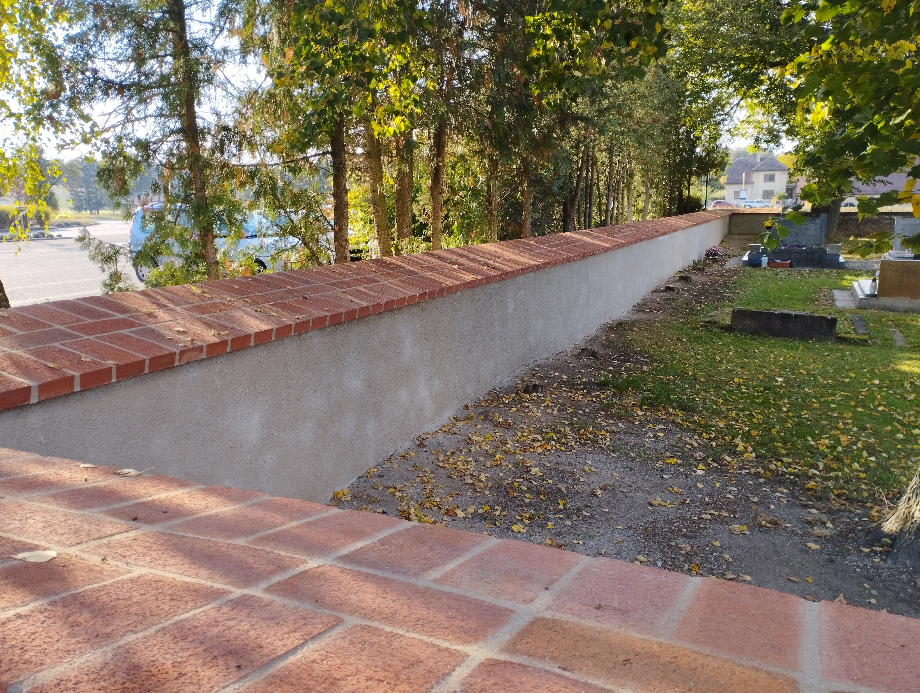 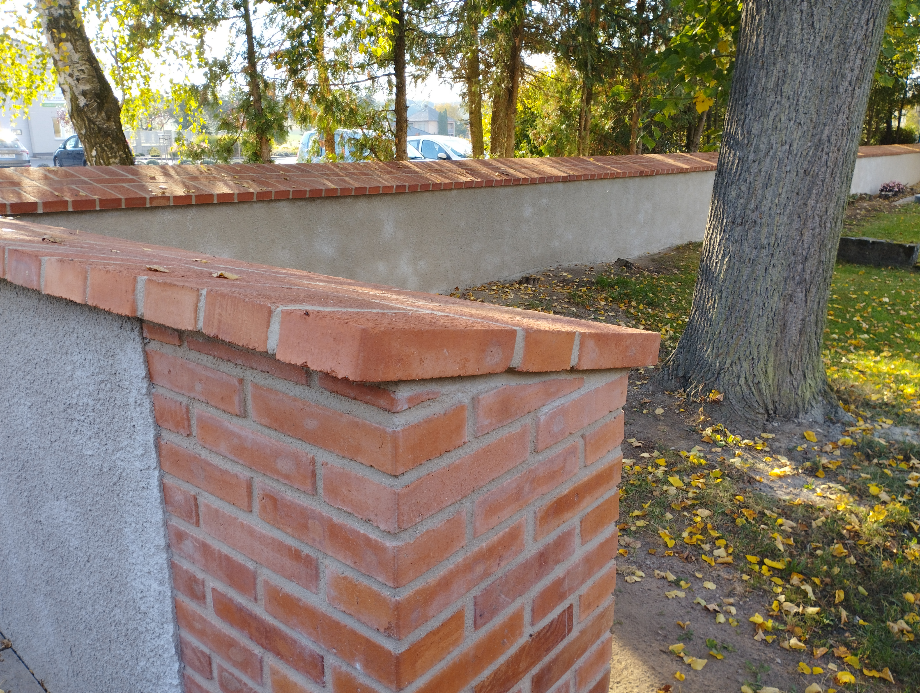 